Название предмета: Математика Учитель: Бондарева Ю.В.Класс: 4-АДата урока: 30.03.2020Тема урока: «Прием письменного деления на двузначное число».Материал для изучения: - Здравствуйте, ребята! Математику, друзья,Не любить никак нельзя.Очень точная наука,Очень строгая наука,Интересная наука -Это математика!- Посмотрите на пример 492:82– Сегодня на уроке мы с вами  рассмотрим письменный приём деления, когда делитель не круглое число.– Надо разделить 492 на 82.– Скажите сами, сколько цифр в частном должно получиться? (Одна, т.к. первое неполное делимое само число)– Как вы думаете, как легче найти цифру частного? (Округлить делитель)                       Надо 492 разделить не на 82, а на 80, чтобы легче было найти                       цифру частного. Для этого разделю 49 на 8 получу 6. Это                       пробная цифра, её нельзя сразу записать в частном, сначала                       надо проверить, подходит ли цифра 6. Умножу 82 на 6,                       получится 492, значит цифра 6 подходит. Теперь её можно                       записать в частном.Алгоритм деления  1.Нахожу первое неполное делимое.2. Определяю количество цифр в  частном.3.Определяю первую цифру частного.4. Пробую, подходит ли пробная цифра частного4.Нахожу второе неполное делимое.5.Определяю вторую цифру частного…..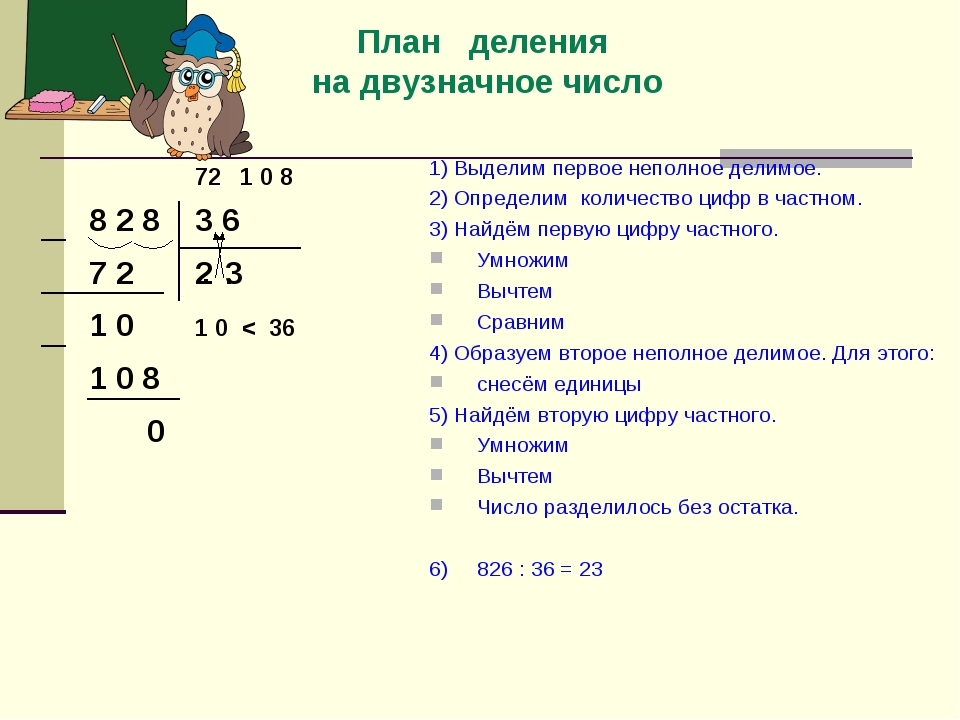 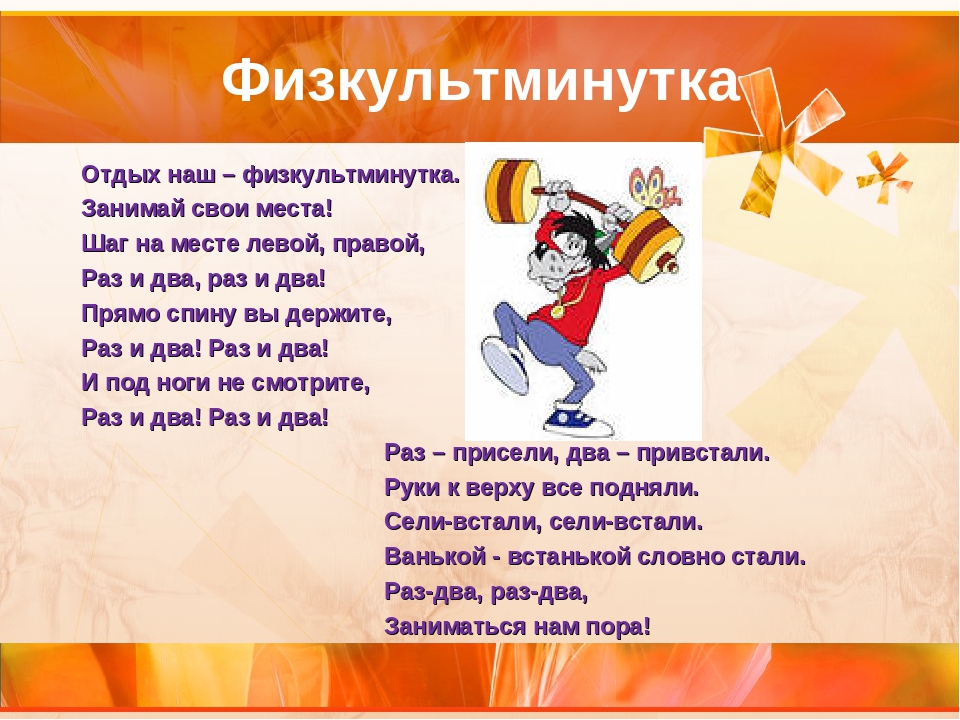 Самостоятельная работа.Открываем тетради записываем число.   Самостоятельная работа.Минутка чистописания: 786Выполняем задания   учебник стр. 62, № 238, 239.Домашняя работа. Стр.62, №241.Удачи!   